热烈祝贺宁德一中被评为“中华灯谜教学示范校”中华灯谜教学示范校是由中国民间文艺家协会中华灯谜学术委员会颁发的关于灯谜教育的最高奖项，从2005年开始评选至今全国共有20所中小学校获得此项殊荣。我校从2007年开始正式将灯谜作为校本课程，在灯谜教育上取得一系列成果。2014年9月，我校参加首届国际中学生灯谜邀请赛，卓辉、张兴旺分获个人笔猜第一名和第六名，石燕丹获综合竞猜第二名，团体获笔猜总分第一名及电控竞猜第五名；2015年元宵节由三位同学组成的宁德一中代表队，参加中央电视台举办的《中国谜语大会》第二季，荣获金奖；2016年参加第三届中华灯谜艺术节暨国际校园灯谜精英赛，陆佳玥获笔猜第一名及个人金奖，团体获笔猜总分第一名及电控竞猜第四名。我校于2017年9月申报“中华灯谜教学示范校”，经过中华灯谜学术委员会的考察评审，于2018年6月授予我校为“中华灯谜教学示范校”。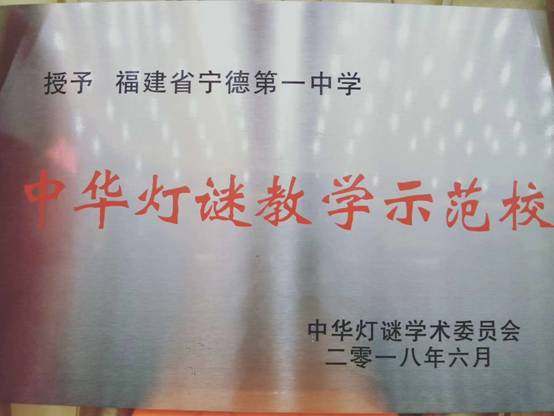 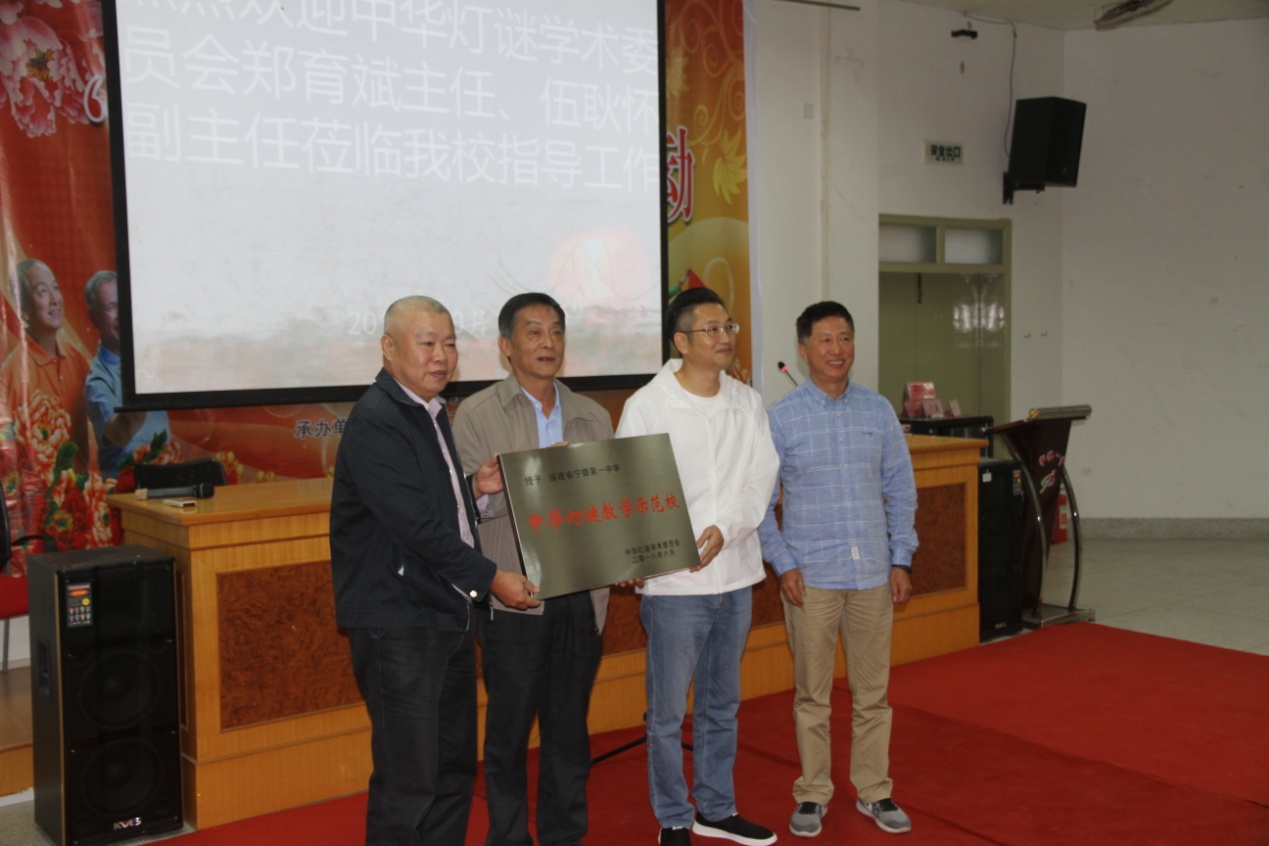 